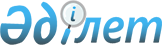 О внесении изменений и дополнений в постановление Правительства Республики Казахстан от 26 сентября 2003 года № 983 "Об образовании Межведомственной комиссии по вопросам борьбы с незаконным вывозом, ввозом и торговлей людьми"
					
			Утративший силу
			
			
		
					Постановление Правительства Республики Казахстан от 4 мая 2014 года № 449. Утратило силу постановлением Правительства Республики Казахстан от 7 июня 2017 года № 341
      Сноска. Утратило силу постановлением Правительства РК от 07.06.2017 № 341 (вводится в действие со дня его первого официального опубликования).
      Правительство Республики Казахстан ПОСТАНОВЛЯЕТ:
      1. Внести в постановление Правительства Республики Казахстан от 26 сентября 2003 года № 983 "Об образовании Межведомственной комиссии по вопросам борьбы с незаконным вывозом, ввозом и торговлей людьми" (САПП Республики Казахстан, 2003 г., № 39, ст. 400) следующие изменения и дополнения:
      1) состав Межведомственной комисии по вопросам борьбы с незаконным вывозом, ввозом и торговлей людьми, утвержденный указанным постановлением, изложить в новой редакции согласно приложению к настоящему постановлению;
      2) в Положении о Межведомственной комиссии по вопросам борьбы с незаконным вывозом, ввозом и торговлей людьми, утвержденном указанным постановлением:
      часть вторую пункта 1 изложить в следующей редакции:
      "Комиссия образуется для выработки предложений и рекомендаций по вопросам борьбы с незаконным вывозом, ввозом и торговлей людьми и оказания помощи жертвам торговли людьми.";
      пункты 3, 4, 5, 6 изложить в следующей редакции:
      "3. Основными задачами Комиссии являются:
      1) анализ существующей ситуации в области незаконного вывоза, ввоза и торговли людьми и оказания помощи жертвам торговли людьми;
      2) выработка предложений и рекомендаций по:
      вопросам борьбы с незаконным вывозом, ввозом и торговлей людьми и оказания помощи жертвам торговли людьми;
      информированию населения о ситуации с торговлей людьми и опасности данного явления, о существующих в указанной сфере правозащитных мерах и возможностях обращения за помощью;
      совершенствованию законодательства Республики Казахстан в соответствии с принятыми международно-правовыми документами в области предупреждения и пресечения торговли людьми, а также защиты жертв торговли людьми и оказания им помощи;
      повышению эффективности работы, направленной на выявление и устранение причин и условий, способствующих торговле людьми и оказание им помощи.
      4. Комиссия в целях реализации возложенных на нее задач вправе в установленном законодательством порядке:
      1) запрашивать у государственных органов и организаций материалы и информации, необходимые для осуществления своей деятельности;
      2) заслушивать отчеты государственных органов и организаций, занимающихся вопросами борьбы с незаконным вывозом, ввозом и торговлей людьми и оказания помощи жертвам торговли людьми о проводимой ими работе и вырабатывать предложения по совершенствованию их деятельности;
      3) привлекать независимых экспертов, специалистов и ученых;
      4) взаимодействовать с государственными органами, общественными объединениями и организациями, а также средствами массовой информации в решении проблем по борьбе с торговлей людьми и оказанию помощи жертвам торговли людьми;
      5) вырабатывать предложения по разработке соответствующих программ и планов по вопросам борьбы с незаконным вывозом, ввозом и торговлей людьми и оказания помощи жертвам торговли людьми.
      5. Руководство Комиссией осуществляется Министром внутренних дел Республики Казахстан и Министром труда и социальной защиты населения Республики Казахстан на ротационной основе с периодичностью в два года, которые являются ее председателями.
      Заместителями председателей Комиссии являются первый заместитель Министра внутренних дел Республики Казахстан и вице-министр труда и социальной защиты населения Республики Казахстан на ротационной основе.
      Во время отсутствия председателя его функции выполняет заместитель.
      6. Должностной состав Комиссии утверждается Правительством Республики Казахстан. Члены Комиссии участвуют в заседаниях без права замены. На заседаниях Комиссии могут участвовать приглашенные лица.";
      пункты 9, 10 исключить;
      пункт 12 изложить в следующей редакции:
      "12. Рабочим органом Комиссии являются Министерство внутренних дел Республики Казахстан и Министерство труда и социальной защиты населения Республики Казахстан на ротационной основе с периодичностью в два года.
      Рабочий орган Комиссии осуществляет организационно-техническое обеспечение работы Комиссии, в том числе готовит предложения по повестке дня заседания Комиссии, необходимые документы, материалы, которые должны быть направлены членам Комиссии за три рабочих дня до проведения заседания Комиссии с приложением проекта протокола.";
      пункт 13 исключить;
      дополнить пунктами 14, 15, 16 следующего содержания:
      "14. После проведения заседания Комиссии секретарь Комиссии оформляет протокол.
      15. Решения Комиссии принимаются открытым голосованием и считаются принятыми, если за них подано большинство голосов от общего количества членов Комиссии. Голосование проводится путем заполнения на заседании Комиссии листа голосования по форме согласно приложению к Инструкции о порядке создания, деятельности и ликвидации консультативно-совещательных органов при Правительстве Республики Казахстан и рабочих групп (далее – Инструкция), утвержденной постановлением Правительства Республики Казахстан от 16 марта 1999 года № 247. В случае равенства голосов принятым считается решение, за которое проголосовал председатель.
      Члены Комиссии имеют право на особое мнение, которое, в случае его выражения должно быть изложено в письменном виде и приложено к письму-отчету Комиссии, предусмотренному пунктом 24 Инструкции.
      По результатам проведения заседаний Комиссии и на основании листов голосования в течение трех рабочих дней составляется протокол, подписываемый председателем и секретарем.
      При изменении по итогам голосования содержания проекта протокола секретарь Комиссии направляет лист голосования с уточненной редакцией принятого решения членам Комиссии для согласования.
      Члены Комиссии после получения листа голосования направляют в течение одного рабочего дня ответ о согласии либо несогласии с обоснованием причин.
      16. Учет и хранение материалов и протокольных решений Комиссии с приложением листов голосования осуществляет рабочий орган Комиссии.".
      2. Настоящее постановление вводится в действие со дня его подписания. Состав
Межведомственной комисии по вопросам борьбы с незаконным
вывозом, ввозом и торговлей людьми
      Министр внутренних дел Республики Казахстан, председатель
      Министр труда и социальной защиты населения Республики Казахстан, председатель
      Первый заместитель Министра внутренних дел Республики Казахстан, заместитель председателя
      вице-министр труда и социальной защиты населения Республики Казахстан, заместитель председателя
      начальник управления по борьбе с организованной преступностью Комитета криминальной полиции Министерства внутренних дел Республики Казахстан, секретарь
      заместитель директора Департамента социальной помощи Министерства труда и социальной защиты населения Республики Казахстан, секретарь
      заместитель Министра юстиции Республики Казахстан
      Первый заместитель Министра иностранных дел Республики Казахстан
      вице-министр финансов Республики Казахстан
      вице-министр культуры Республики Казахстан
      вице-министр образования и науки Республики Казахстан
      вице-министр здравоохранения Республики Казахстан
      заместитель Директора пограничной службы Комитета Национальной безопасности Республики Казахстан (по согласованию)
      руководитель Национального центра по правам человека Республики Казахстан (по согласованию)
      судья надзорной коллегии по уголовным делам Верховного Суда Республики Казахстан (по согласованию)
      секретарь Комиссии по правам человека при Президенте Республики Казахстан (по согласованию)
      Первый заместитель Директора Службы внешней разведки "Сырбар" Республики Казахстан (по согласованию)
      старший сотрудник по проектам Центра Организации по безопасности и сотрудничеству в Европе (ОБСЕ) в городе Астане (по согласованию)
      Национальный координатор по правовым вопросам Центра Организации по безопасности и сотрудничеству в Европе (ОБСЕ) в городе Астане (по согласованию)
      старший ассистент отдела человеческого измерения Центра Организации по безопасности и сотрудничеству в Европе (ОБСЕ) в городе Астане (по согласованию)
      председатель правления Объединения юридических лиц "Союз кризисных центров Казахстана" (по согласованию)
      директор Общественного объединения "Феминистская лига" (по согласованию)
      президент Общественного объединения "Правовой центр" женских инициатив "Сана Сезім" (по согласованию)
      Национальный координатор программ Международной организации по миграции в Республике Казахстан (по согласованию)
      ассистент программ Международной организации по миграции в Республике Казахстан (по согласованию)
      председатель Общественного объединения "Центр поддержки женщин" (по согласованию)
      директор общественного фонда "Центр социально-психологической реабилитации и адаптации для женщин и детей" (по согласованию)
					© 2012. РГП на ПХВ «Институт законодательства и правовой информации Республики Казахстан» Министерства юстиции Республики Казахстан
				
Премьер-Министр
Республики Казахстан
К. МасимовПриложение
к постановлению Правительства
Республики Казахстан
от 4 мая 2014 года № 449 
Утвержден
постановлением Правительства
Республики Казахстан
от 26 сентября 2003 года № 983